MOÇÃO Nº       23            2015“MOÇÃO DE APLAUSOS À DIREÇÃO DA ESCOLA ESTADUAL PROFESSOR CLÓVIS DA SILVA ALVES, CORPO DOCENTE E ALUNOS”.REQUER MOÇÃO de Aplausos à Escola Estadual Professor Clóvis da Silva Alves.CONSIDERANDO, que no dia 04 de Setembro de 2015, a Escola Estadual Professor Clóvis da Silva Alves realizou evento comemorativo do Dia do Folclore com o tema caprichoso e garantido;CONSIDERANDO, que tal evento foi organizado com grande satisfação, haja vista que a atuação dos alunos e professores é motivo de orgulho e exemplo.REQUEIRO à MESA, observadas as formalidades regimentais, com amparo na Lei Orgânica Municipal, seja oficiada cópia desta Moção de Aplausos ao Diretor Agmario Fernando dos Anjos Silva e a Vice Diretora Nilda Lameiras da Escola Estadual Professor Clóvis da Silva Alves, à Dirigente de Ensino de Itaquaquecetuba, Sra. Marli Rodrigues Siqueira e ao Secretário Estadual da Educação, Sr. Herman Jacobus Cornelia Voorwald.Plenário Vereador Mauricio Alves Braz, 10 de Setembro de 2015.GILBERTO APARECIDO DO NASCIMENTOVereador.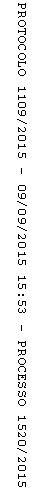 